　　  　第５回ひょうごユースecoフォーラム　発 表 申 込 書※　希望する団体が多数の場合は当課にて決定し、11月中旬までに担当者様あて連絡いたします。ふりがな団体名ふりがな団体名ふりがな団体名ふりがな代表者名ふりがな代表者名ふりがな代表者名当日の参加者（３名以内）※氏名、ふりがなは必ず記載してください。それ以外の情報はグループディスカッションの班分けにあたり参考とさせて頂きますので、支障のない範囲でご記入願います。※頂いた情報はこの事業のみに使用し、氏名以外の情報については他の参加者へ提供することはありません。当日の参加者（３名以内）※氏名、ふりがなは必ず記載してください。それ以外の情報はグループディスカッションの班分けにあたり参考とさせて頂きますので、支障のない範囲でご記入願います。※頂いた情報はこの事業のみに使用し、氏名以外の情報については他の参加者へ提供することはありません。当日の参加者（３名以内）※氏名、ふりがなは必ず記載してください。それ以外の情報はグループディスカッションの班分けにあたり参考とさせて頂きますので、支障のない範囲でご記入願います。※頂いた情報はこの事業のみに使用し、氏名以外の情報については他の参加者へ提供することはありません。当日の参加者（３名以内）※氏名、ふりがなは必ず記載してください。それ以外の情報はグループディスカッションの班分けにあたり参考とさせて頂きますので、支障のない範囲でご記入願います。※頂いた情報はこの事業のみに使用し、氏名以外の情報については他の参加者へ提供することはありません。１人目氏　名当日の参加者（３名以内）※氏名、ふりがなは必ず記載してください。それ以外の情報はグループディスカッションの班分けにあたり参考とさせて頂きますので、支障のない範囲でご記入願います。※頂いた情報はこの事業のみに使用し、氏名以外の情報については他の参加者へ提供することはありません。当日の参加者（３名以内）※氏名、ふりがなは必ず記載してください。それ以外の情報はグループディスカッションの班分けにあたり参考とさせて頂きますので、支障のない範囲でご記入願います。※頂いた情報はこの事業のみに使用し、氏名以外の情報については他の参加者へ提供することはありません。当日の参加者（３名以内）※氏名、ふりがなは必ず記載してください。それ以外の情報はグループディスカッションの班分けにあたり参考とさせて頂きますので、支障のない範囲でご記入願います。※頂いた情報はこの事業のみに使用し、氏名以外の情報については他の参加者へ提供することはありません。当日の参加者（３名以内）※氏名、ふりがなは必ず記載してください。それ以外の情報はグループディスカッションの班分けにあたり参考とさせて頂きますので、支障のない範囲でご記入願います。※頂いた情報はこの事業のみに使用し、氏名以外の情報については他の参加者へ提供することはありません。１人目ふりがな当日の参加者（３名以内）※氏名、ふりがなは必ず記載してください。それ以外の情報はグループディスカッションの班分けにあたり参考とさせて頂きますので、支障のない範囲でご記入願います。※頂いた情報はこの事業のみに使用し、氏名以外の情報については他の参加者へ提供することはありません。当日の参加者（３名以内）※氏名、ふりがなは必ず記載してください。それ以外の情報はグループディスカッションの班分けにあたり参考とさせて頂きますので、支障のない範囲でご記入願います。※頂いた情報はこの事業のみに使用し、氏名以外の情報については他の参加者へ提供することはありません。当日の参加者（３名以内）※氏名、ふりがなは必ず記載してください。それ以外の情報はグループディスカッションの班分けにあたり参考とさせて頂きますので、支障のない範囲でご記入願います。※頂いた情報はこの事業のみに使用し、氏名以外の情報については他の参加者へ提供することはありません。当日の参加者（３名以内）※氏名、ふりがなは必ず記載してください。それ以外の情報はグループディスカッションの班分けにあたり参考とさせて頂きますので、支障のない範囲でご記入願います。※頂いた情報はこの事業のみに使用し、氏名以外の情報については他の参加者へ提供することはありません。１人目性　別年　齢　　才　　才当日の参加者（３名以内）※氏名、ふりがなは必ず記載してください。それ以外の情報はグループディスカッションの班分けにあたり参考とさせて頂きますので、支障のない範囲でご記入願います。※頂いた情報はこの事業のみに使用し、氏名以外の情報については他の参加者へ提供することはありません。当日の参加者（３名以内）※氏名、ふりがなは必ず記載してください。それ以外の情報はグループディスカッションの班分けにあたり参考とさせて頂きますので、支障のない範囲でご記入願います。※頂いた情報はこの事業のみに使用し、氏名以外の情報については他の参加者へ提供することはありません。当日の参加者（３名以内）※氏名、ふりがなは必ず記載してください。それ以外の情報はグループディスカッションの班分けにあたり参考とさせて頂きますので、支障のない範囲でご記入願います。※頂いた情報はこの事業のみに使用し、氏名以外の情報については他の参加者へ提供することはありません。当日の参加者（３名以内）※氏名、ふりがなは必ず記載してください。それ以外の情報はグループディスカッションの班分けにあたり参考とさせて頂きますので、支障のない範囲でご記入願います。※頂いた情報はこの事業のみに使用し、氏名以外の情報については他の参加者へ提供することはありません。２人目氏　名当日の参加者（３名以内）※氏名、ふりがなは必ず記載してください。それ以外の情報はグループディスカッションの班分けにあたり参考とさせて頂きますので、支障のない範囲でご記入願います。※頂いた情報はこの事業のみに使用し、氏名以外の情報については他の参加者へ提供することはありません。当日の参加者（３名以内）※氏名、ふりがなは必ず記載してください。それ以外の情報はグループディスカッションの班分けにあたり参考とさせて頂きますので、支障のない範囲でご記入願います。※頂いた情報はこの事業のみに使用し、氏名以外の情報については他の参加者へ提供することはありません。当日の参加者（３名以内）※氏名、ふりがなは必ず記載してください。それ以外の情報はグループディスカッションの班分けにあたり参考とさせて頂きますので、支障のない範囲でご記入願います。※頂いた情報はこの事業のみに使用し、氏名以外の情報については他の参加者へ提供することはありません。当日の参加者（３名以内）※氏名、ふりがなは必ず記載してください。それ以外の情報はグループディスカッションの班分けにあたり参考とさせて頂きますので、支障のない範囲でご記入願います。※頂いた情報はこの事業のみに使用し、氏名以外の情報については他の参加者へ提供することはありません。２人目ふりがな当日の参加者（３名以内）※氏名、ふりがなは必ず記載してください。それ以外の情報はグループディスカッションの班分けにあたり参考とさせて頂きますので、支障のない範囲でご記入願います。※頂いた情報はこの事業のみに使用し、氏名以外の情報については他の参加者へ提供することはありません。当日の参加者（３名以内）※氏名、ふりがなは必ず記載してください。それ以外の情報はグループディスカッションの班分けにあたり参考とさせて頂きますので、支障のない範囲でご記入願います。※頂いた情報はこの事業のみに使用し、氏名以外の情報については他の参加者へ提供することはありません。当日の参加者（３名以内）※氏名、ふりがなは必ず記載してください。それ以外の情報はグループディスカッションの班分けにあたり参考とさせて頂きますので、支障のない範囲でご記入願います。※頂いた情報はこの事業のみに使用し、氏名以外の情報については他の参加者へ提供することはありません。当日の参加者（３名以内）※氏名、ふりがなは必ず記載してください。それ以外の情報はグループディスカッションの班分けにあたり参考とさせて頂きますので、支障のない範囲でご記入願います。※頂いた情報はこの事業のみに使用し、氏名以外の情報については他の参加者へ提供することはありません。２人目性　別年　齢年　齢  才 当日の参加者（３名以内）※氏名、ふりがなは必ず記載してください。それ以外の情報はグループディスカッションの班分けにあたり参考とさせて頂きますので、支障のない範囲でご記入願います。※頂いた情報はこの事業のみに使用し、氏名以外の情報については他の参加者へ提供することはありません。当日の参加者（３名以内）※氏名、ふりがなは必ず記載してください。それ以外の情報はグループディスカッションの班分けにあたり参考とさせて頂きますので、支障のない範囲でご記入願います。※頂いた情報はこの事業のみに使用し、氏名以外の情報については他の参加者へ提供することはありません。当日の参加者（３名以内）※氏名、ふりがなは必ず記載してください。それ以外の情報はグループディスカッションの班分けにあたり参考とさせて頂きますので、支障のない範囲でご記入願います。※頂いた情報はこの事業のみに使用し、氏名以外の情報については他の参加者へ提供することはありません。当日の参加者（３名以内）※氏名、ふりがなは必ず記載してください。それ以外の情報はグループディスカッションの班分けにあたり参考とさせて頂きますので、支障のない範囲でご記入願います。※頂いた情報はこの事業のみに使用し、氏名以外の情報については他の参加者へ提供することはありません。３人目氏　名当日の参加者（３名以内）※氏名、ふりがなは必ず記載してください。それ以外の情報はグループディスカッションの班分けにあたり参考とさせて頂きますので、支障のない範囲でご記入願います。※頂いた情報はこの事業のみに使用し、氏名以外の情報については他の参加者へ提供することはありません。当日の参加者（３名以内）※氏名、ふりがなは必ず記載してください。それ以外の情報はグループディスカッションの班分けにあたり参考とさせて頂きますので、支障のない範囲でご記入願います。※頂いた情報はこの事業のみに使用し、氏名以外の情報については他の参加者へ提供することはありません。当日の参加者（３名以内）※氏名、ふりがなは必ず記載してください。それ以外の情報はグループディスカッションの班分けにあたり参考とさせて頂きますので、支障のない範囲でご記入願います。※頂いた情報はこの事業のみに使用し、氏名以外の情報については他の参加者へ提供することはありません。当日の参加者（３名以内）※氏名、ふりがなは必ず記載してください。それ以外の情報はグループディスカッションの班分けにあたり参考とさせて頂きますので、支障のない範囲でご記入願います。※頂いた情報はこの事業のみに使用し、氏名以外の情報については他の参加者へ提供することはありません。３人目ふりがな当日の参加者（３名以内）※氏名、ふりがなは必ず記載してください。それ以外の情報はグループディスカッションの班分けにあたり参考とさせて頂きますので、支障のない範囲でご記入願います。※頂いた情報はこの事業のみに使用し、氏名以外の情報については他の参加者へ提供することはありません。当日の参加者（３名以内）※氏名、ふりがなは必ず記載してください。それ以外の情報はグループディスカッションの班分けにあたり参考とさせて頂きますので、支障のない範囲でご記入願います。※頂いた情報はこの事業のみに使用し、氏名以外の情報については他の参加者へ提供することはありません。当日の参加者（３名以内）※氏名、ふりがなは必ず記載してください。それ以外の情報はグループディスカッションの班分けにあたり参考とさせて頂きますので、支障のない範囲でご記入願います。※頂いた情報はこの事業のみに使用し、氏名以外の情報については他の参加者へ提供することはありません。当日の参加者（３名以内）※氏名、ふりがなは必ず記載してください。それ以外の情報はグループディスカッションの班分けにあたり参考とさせて頂きますので、支障のない範囲でご記入願います。※頂いた情報はこの事業のみに使用し、氏名以外の情報については他の参加者へ提供することはありません。３人目性　別年　齢年　齢才 担当者担当者担当者○担当者氏名（ふりがな）○連絡先　・住所：〒　　　－・電話：　・携帯：　・ﾒｰﾙｱﾄﾞﾚｽ：○担当者氏名（ふりがな）○連絡先　・住所：〒　　　－・電話：　・携帯：　・ﾒｰﾙｱﾄﾞﾚｽ：○担当者氏名（ふりがな）○連絡先　・住所：〒　　　－・電話：　・携帯：　・ﾒｰﾙｱﾄﾞﾚｽ：○担当者氏名（ふりがな）○連絡先　・住所：〒　　　－・電話：　・携帯：　・ﾒｰﾙｱﾄﾞﾚｽ：○担当者氏名（ふりがな）○連絡先　・住所：〒　　　－・電話：　・携帯：　・ﾒｰﾙｱﾄﾞﾚｽ：○担当者氏名（ふりがな）○連絡先　・住所：〒　　　－・電話：　・携帯：　・ﾒｰﾙｱﾄﾞﾚｽ：○担当者氏名（ふりがな）○連絡先　・住所：〒　　　－・電話：　・携帯：　・ﾒｰﾙｱﾄﾞﾚｽ：○担当者氏名（ふりがな）○連絡先　・住所：〒　　　－・電話：　・携帯：　・ﾒｰﾙｱﾄﾞﾚｽ：使用備品の確認長机の要否長机の要否ポスター展示時に長机は使用されますか？　□　はい　　　　　　　□　いいえポスター展示時に長机は使用されますか？　□　はい　　　　　　　□　いいえポスター展示時に長机は使用されますか？　□　はい　　　　　　　□　いいえポスター展示時に長机は使用されますか？　□　はい　　　　　　　□　いいえポスター展示時に長机は使用されますか？　□　はい　　　　　　　□　いいえポスター展示時に長机は使用されますか？　□　はい　　　　　　　□　いいえポスター展示時に長机は使用されますか？　□　はい　　　　　　　□　いいえポスター展示時に長机は使用されますか？　□　はい　　　　　　　□　いいえ使用備品の確認電源の使用電源の使用ポスター展示時に電源の使用を希望される場合は、使用する機器等及び消費電力を記載してください。【例】 ・パソコン（65w）　　　 ・プロジェクター（300w）・　　　　　　　　　　　　　（　　　　　　　　w）・　　　　　　　　　　　　　（　　　　　　　　w）ポスター展示時に電源の使用を希望される場合は、使用する機器等及び消費電力を記載してください。【例】 ・パソコン（65w）　　　 ・プロジェクター（300w）・　　　　　　　　　　　　　（　　　　　　　　w）・　　　　　　　　　　　　　（　　　　　　　　w）ポスター展示時に電源の使用を希望される場合は、使用する機器等及び消費電力を記載してください。【例】 ・パソコン（65w）　　　 ・プロジェクター（300w）・　　　　　　　　　　　　　（　　　　　　　　w）・　　　　　　　　　　　　　（　　　　　　　　w）ポスター展示時に電源の使用を希望される場合は、使用する機器等及び消費電力を記載してください。【例】 ・パソコン（65w）　　　 ・プロジェクター（300w）・　　　　　　　　　　　　　（　　　　　　　　w）・　　　　　　　　　　　　　（　　　　　　　　w）ポスター展示時に電源の使用を希望される場合は、使用する機器等及び消費電力を記載してください。【例】 ・パソコン（65w）　　　 ・プロジェクター（300w）・　　　　　　　　　　　　　（　　　　　　　　w）・　　　　　　　　　　　　　（　　　　　　　　w）ポスター展示時に電源の使用を希望される場合は、使用する機器等及び消費電力を記載してください。【例】 ・パソコン（65w）　　　 ・プロジェクター（300w）・　　　　　　　　　　　　　（　　　　　　　　w）・　　　　　　　　　　　　　（　　　　　　　　w）ポスター展示時に電源の使用を希望される場合は、使用する機器等及び消費電力を記載してください。【例】 ・パソコン（65w）　　　 ・プロジェクター（300w）・　　　　　　　　　　　　　（　　　　　　　　w）・　　　　　　　　　　　　　（　　　　　　　　w）ポスター展示時に電源の使用を希望される場合は、使用する機器等及び消費電力を記載してください。【例】 ・パソコン（65w）　　　 ・プロジェクター（300w）・　　　　　　　　　　　　　（　　　　　　　　w）・　　　　　　　　　　　　　（　　　　　　　　w）プログラム掲載内容プログラム掲載内容プログラム掲載内容当日プログラムに掲載する内容について記載してください。○団体名：○団体紹介文（100文字以内）：○連絡先住所：○連絡先電話番号：○活動写真データ（下記に写真データを貼り付けてください。）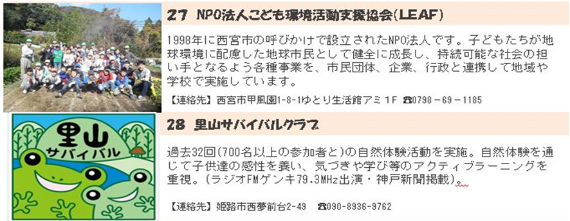 当日プログラムに掲載する内容について記載してください。○団体名：○団体紹介文（100文字以内）：○連絡先住所：○連絡先電話番号：○活動写真データ（下記に写真データを貼り付けてください。）当日プログラムに掲載する内容について記載してください。○団体名：○団体紹介文（100文字以内）：○連絡先住所：○連絡先電話番号：○活動写真データ（下記に写真データを貼り付けてください。）当日プログラムに掲載する内容について記載してください。○団体名：○団体紹介文（100文字以内）：○連絡先住所：○連絡先電話番号：○活動写真データ（下記に写真データを貼り付けてください。）当日プログラムに掲載する内容について記載してください。○団体名：○団体紹介文（100文字以内）：○連絡先住所：○連絡先電話番号：○活動写真データ（下記に写真データを貼り付けてください。）当日プログラムに掲載する内容について記載してください。○団体名：○団体紹介文（100文字以内）：○連絡先住所：○連絡先電話番号：○活動写真データ（下記に写真データを貼り付けてください。）当日プログラムに掲載する内容について記載してください。○団体名：○団体紹介文（100文字以内）：○連絡先住所：○連絡先電話番号：○活動写真データ（下記に写真データを貼り付けてください。）当日プログラムに掲載する内容について記載してください。○団体名：○団体紹介文（100文字以内）：○連絡先住所：○連絡先電話番号：○活動写真データ（下記に写真データを貼り付けてください。）SDGsグローバル指標SDGsグローバル指標貴団体の活動に最も当てはまる「SDGsグローバル指標」番号を１つ選択してください。※どうしても１つに絞れない場合は3つまで選択可。貴団体の活動に最も当てはまる「SDGsグローバル指標」番号を１つ選択してください。※どうしても１つに絞れない場合は3つまで選択可。貴団体の活動に最も当てはまる「SDGsグローバル指標」番号を１つ選択してください。※どうしても１つに絞れない場合は3つまで選択可。貴団体の活動に最も当てはまる「SDGsグローバル指標」番号を１つ選択してください。※どうしても１つに絞れない場合は3つまで選択可。貴団体の活動に最も当てはまる「SDGsグローバル指標」番号を１つ選択してください。※どうしても１つに絞れない場合は3つまで選択可。貴団体の活動に最も当てはまる「SDGsグローバル指標」番号を１つ選択してください。※どうしても１つに絞れない場合は3つまで選択可。貴団体の活動に最も当てはまる「SDGsグローバル指標」番号を１つ選択してください。※どうしても１つに絞れない場合は3つまで選択可。貴団体の活動に最も当てはまる「SDGsグローバル指標」番号を１つ選択してください。※どうしても１つに絞れない場合は3つまで選択可。貴団体の活動に最も当てはまる「SDGsグローバル指標」番号を１つ選択してください。※どうしても１つに絞れない場合は3つまで選択可。SDGsグローバル指標SDGsグローバル指標１　貧困をなくそう、２　飢餓をゼロに、３　すべての人に健康と福祉を、４　質の高い教育をみんなに、５　ジェンダー平等を実現しよう、６　安全な水とトイレを世界中に、７　エネルギーをみんなにそしてクリーンに、８　働きがいも経済成長も、９　産業と技術革新の基盤をつくろう、10　人や国の不平等をなくそう、11　住み続けられるまちづくりを、12　つくる責任つかう責任、13　気候変動に具体的な対策を、14　海の豊かさを守ろう、15　陸の豊かさも守ろう、16　平和と公正をすべての人に、17  パートナーシップで目標を達成しよう　　１　貧困をなくそう、２　飢餓をゼロに、３　すべての人に健康と福祉を、４　質の高い教育をみんなに、５　ジェンダー平等を実現しよう、６　安全な水とトイレを世界中に、７　エネルギーをみんなにそしてクリーンに、８　働きがいも経済成長も、９　産業と技術革新の基盤をつくろう、10　人や国の不平等をなくそう、11　住み続けられるまちづくりを、12　つくる責任つかう責任、13　気候変動に具体的な対策を、14　海の豊かさを守ろう、15　陸の豊かさも守ろう、16　平和と公正をすべての人に、17  パートナーシップで目標を達成しよう　　１　貧困をなくそう、２　飢餓をゼロに、３　すべての人に健康と福祉を、４　質の高い教育をみんなに、５　ジェンダー平等を実現しよう、６　安全な水とトイレを世界中に、７　エネルギーをみんなにそしてクリーンに、８　働きがいも経済成長も、９　産業と技術革新の基盤をつくろう、10　人や国の不平等をなくそう、11　住み続けられるまちづくりを、12　つくる責任つかう責任、13　気候変動に具体的な対策を、14　海の豊かさを守ろう、15　陸の豊かさも守ろう、16　平和と公正をすべての人に、17  パートナーシップで目標を達成しよう　　１　貧困をなくそう、２　飢餓をゼロに、３　すべての人に健康と福祉を、４　質の高い教育をみんなに、５　ジェンダー平等を実現しよう、６　安全な水とトイレを世界中に、７　エネルギーをみんなにそしてクリーンに、８　働きがいも経済成長も、９　産業と技術革新の基盤をつくろう、10　人や国の不平等をなくそう、11　住み続けられるまちづくりを、12　つくる責任つかう責任、13　気候変動に具体的な対策を、14　海の豊かさを守ろう、15　陸の豊かさも守ろう、16　平和と公正をすべての人に、17  パートナーシップで目標を達成しよう　　１　貧困をなくそう、２　飢餓をゼロに、３　すべての人に健康と福祉を、４　質の高い教育をみんなに、５　ジェンダー平等を実現しよう、６　安全な水とトイレを世界中に、７　エネルギーをみんなにそしてクリーンに、８　働きがいも経済成長も、９　産業と技術革新の基盤をつくろう、10　人や国の不平等をなくそう、11　住み続けられるまちづくりを、12　つくる責任つかう責任、13　気候変動に具体的な対策を、14　海の豊かさを守ろう、15　陸の豊かさも守ろう、16　平和と公正をすべての人に、17  パートナーシップで目標を達成しよう　　１　貧困をなくそう、２　飢餓をゼロに、３　すべての人に健康と福祉を、４　質の高い教育をみんなに、５　ジェンダー平等を実現しよう、６　安全な水とトイレを世界中に、７　エネルギーをみんなにそしてクリーンに、８　働きがいも経済成長も、９　産業と技術革新の基盤をつくろう、10　人や国の不平等をなくそう、11　住み続けられるまちづくりを、12　つくる責任つかう責任、13　気候変動に具体的な対策を、14　海の豊かさを守ろう、15　陸の豊かさも守ろう、16　平和と公正をすべての人に、17  パートナーシップで目標を達成しよう　　１　貧困をなくそう、２　飢餓をゼロに、３　すべての人に健康と福祉を、４　質の高い教育をみんなに、５　ジェンダー平等を実現しよう、６　安全な水とトイレを世界中に、７　エネルギーをみんなにそしてクリーンに、８　働きがいも経済成長も、９　産業と技術革新の基盤をつくろう、10　人や国の不平等をなくそう、11　住み続けられるまちづくりを、12　つくる責任つかう責任、13　気候変動に具体的な対策を、14　海の豊かさを守ろう、15　陸の豊かさも守ろう、16　平和と公正をすべての人に、17  パートナーシップで目標を達成しよう　　１　貧困をなくそう、２　飢餓をゼロに、３　すべての人に健康と福祉を、４　質の高い教育をみんなに、５　ジェンダー平等を実現しよう、６　安全な水とトイレを世界中に、７　エネルギーをみんなにそしてクリーンに、８　働きがいも経済成長も、９　産業と技術革新の基盤をつくろう、10　人や国の不平等をなくそう、11　住み続けられるまちづくりを、12　つくる責任つかう責任、13　気候変動に具体的な対策を、14　海の豊かさを守ろう、15　陸の豊かさも守ろう、16　平和と公正をすべての人に、17  パートナーシップで目標を達成しよう　　１　貧困をなくそう、２　飢餓をゼロに、３　すべての人に健康と福祉を、４　質の高い教育をみんなに、５　ジェンダー平等を実現しよう、６　安全な水とトイレを世界中に、７　エネルギーをみんなにそしてクリーンに、８　働きがいも経済成長も、９　産業と技術革新の基盤をつくろう、10　人や国の不平等をなくそう、11　住み続けられるまちづくりを、12　つくる責任つかう責任、13　気候変動に具体的な対策を、14　海の豊かさを守ろう、15　陸の豊かさも守ろう、16　平和と公正をすべての人に、17  パートナーシップで目標を達成しよう　　SDGsグローバル指標SDGsグローバル指標NO.1NO.1NO.1NO.1NO.1SDGsグローバル指標SDGsグローバル指標NO.2NO.2NO.2NO.2NO.2SDGsグローバル指標SDGsグローバル指標NO.3NO.3NO.3NO.3NO.3